Data Item DescriptionRequest for Waiver, Deviation or Equivalent ItemQA202Prepared by:	Vancouver Shipyards Co. Ltd.2 Pemberton Ave.North Vancouver, BC, Canada, V7P 2R2Tel:  (604) 988-3111Fax: (604) 984-1636© Vancouver Shipyards Co. Ltd. 2016PurposeThe Request for Waiver Deviation or Equivalent Item is the method for the Supplier to request acceptance of a non-conforming Deliverable.ReferencesThis DID must be read in conjunction with Schedule A (General Conditions) and the corresponding SOW reference.Preparation InstructionsThis Data Item shall comply with the general format, content and preparation instructions set out in Part 1 (Introduction) and Part 5 (Quality Assurance) of the SOW.Format and ContentThe Supplier shall complete and deliver the Attached Request for Waiver Deviation or Equivalent Item.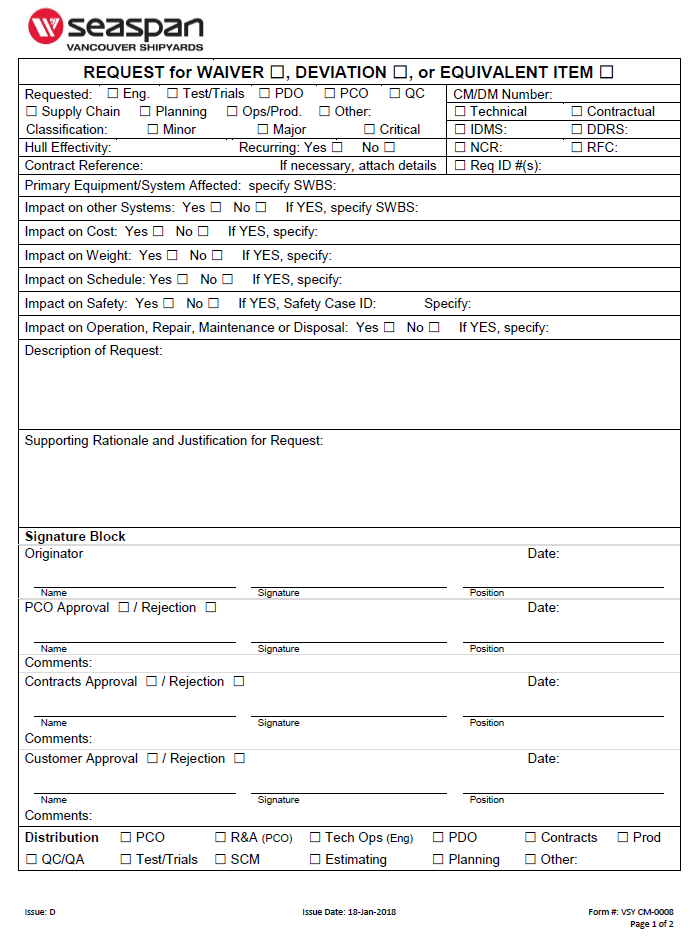 Request for Waiver, Deviation or Equivalent ItemQA202